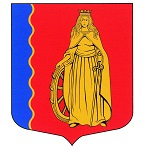 МУНИЦИПАЛЬНОЕ ОБРАЗОВАНИЕ«МУРИНСКОЕ ГОРОДСКОЕ ПОСЕЛЕНИЕ»ВСЕВОЛОЖСКОГО МУНИЦИПАЛЬНОГО РАЙОНАЛЕНИНГРАДСКОЙ ОБЛАСТИАДМИНИСТРАЦИЯПОСТАНОВЛЕНИЕ 04.04.2022                                                                                              № 81   г. МуриноО внесении изменений в муниципальную программу «Развитие физической культуры и массового спорта, туризма в муниципальном образовании «Муринское городское поселение» Всеволожского муниципального района Ленинградской области на 2021–2024 годы», утверждённую постановлением администрации от 30.12.2021 № 353В соответствии со ст.179 Бюджетного кодекса Российской Федерации, Федеральным законом от 06.10.2003 №131-ФЗ «Об общих принципах организации местного самоуправления в Российской Федерации», решением совета депутатов от 15.12.2021 № 184 «О бюджете муниципального образования «Муринское городское поселение» Всеволожского муниципального района Ленинградской области на 2022 год и на плановый период 2023 и 2024 годов» администрация МО «Муринское городское поселение» Всеволожского муниципального района Ленинградской областиПОСТАНОВЛЯЕТ:Внести в муниципальную программу «Развитие физической культуры и массового спорта, туризма в муниципальном образовании «Муринское городское поселение» Всеволожского муниципального района Ленинградской области на 2021–2024 годы», утверждённую постановлением администрации от 30.12.2021 № 353 (далее – муниципальная программа) следующие изменения: В таблице паспорта муниципальной программы строку «Финансовое обеспечение муниципальной программы – всего, в том числе по годам» изложить в следующей редакции: Раздел 8 паспорта муниципальной программы «Обоснование объема ресурсного обеспечения муниципальной программы» изложить в следующей редакции:«Финансирование программы осуществляется в соответствии с действующим законодательством, планом реализации муниципальной программы и условиями договоров, заключённых в рамках программы, а также проведённых конкурсах, согласно ФЗ-44 от 21.07.2014 года.При несоответствии утверждённых местным бюджетом и запланированных программой объёмов финансирования, ответственный исполнитель обеспечивает корректировку программы.В ходе реализации программы могут привлекаться дополнительные источники финансирования, а именно: средства областного бюджета, коммерческих и общественных организаций, а также иные безвозмездные поступления.Финансовые ресурсы, необходимые для реализации программы в 2021 - 2024 годах соответствуют предельным объемам бюджетных ассигнований на 2021 - 2024 годы и представлены в Таблице 5.Объем бюджетных ассигнований на реализацию программы составляет 6426,0 тысяч рублей, в том числе по годам:Главным распорядителем бюджетных средств по программе является администрация муниципального образования «Муринское городское поселение» Всеволожского муниципального район Ленинградской области.».Изложить таблицу 2 паспорта муниципальной программы «Сведения о показателях (индикаторах) муниципальной программы и их значениях» в новой редакции согласно приложению № 1 к настоящему постановлению.Изложить таблицу 5 паспорта муниципальной программы «План реализации муниципальной программы» в новой редакции согласно приложению № 2 к настоящему постановлению.Опубликовать настоящее постановление в газете «Муринская панорама» и на официальном сайте муниципального образования «Муринское городское поселение» Всеволожского муниципального района Ленинградской области в информационно-телекоммуникационной сети Интернет.Настоящее постановление вступает в силу со дня его подписания.Контроль за исполнением настоящего постановления возложить на заместителя главы администрации Лёвину Г.В.Глава администрации    					 	                    А.Ю. БеловПриложение №1к постановлению администрации муниципального образования «Муринское городское поселение» Всеволожского муниципального района Ленинградской областиот 04.04.2022 № 81Таблица 2Сведения о показателях (индикаторах) муниципальной программы и их значенияхПриложение №2к постановлению администрации муниципального образования «Муринское городское поселение» Всеволожского муниципального района Ленинградской областиот 04.04.2022 № 81Таблица 5План реализации муниципальной программыФинансовое обеспечение муниципальной программы – всего, в том числе по годам Финансирование программы осуществляется из бюджета муниципального образования «Муринское городское поселение» Всеволожского муниципального района Ленинградской области.Финансовые средства ежегодно уточняются и пересматриваются с учетом имеющихся возможностей.ГодСумма (тыс. рублей)2021897,020221795,020231867,020241867,0№п/пПоказатель (индикатор) (наименование)Показатель (индикатор) (наименование)Показатель (индикатор) (наименование)Ед. измеренияЕд. измеренияЗначения показателей (индикаторов) 1Значения показателей (индикаторов) 1Значения показателей (индикаторов) 1Значения показателей (индикаторов) 1Значения показателей (индикаторов) 1Значения показателей (индикаторов) 1Значения показателей (индикаторов) 1Значения показателей (индикаторов) 1Значения показателей (индикаторов) 1Значения показателей (индикаторов) 1Удельный вес подпрограммы (показателя)№п/пПоказатель (индикатор) (наименование)Показатель (индикатор) (наименование)Показатель (индикатор) (наименование)Ед. измеренияЕд. измеренияБазовый период (2019 год)Базовый период (2019 год)Первый год реализацииПервый год реализацииПервый год реализацииВторой год реализацииВторой год реализацииВторой год реализацииВторой год реализацииТретий год реализацииПоследний год реализацииУдельный вес подпрограммы (показателя)1245566777888810101112Муниципальная программа«Развитие физической культуры и массового спорта, туризма в муниципальном образовании «Муринское городское поселение» Всеволожского муниципального района Ленинградской области на 2021 - 2024 годы»Муниципальная программа«Развитие физической культуры и массового спорта, туризма в муниципальном образовании «Муринское городское поселение» Всеволожского муниципального района Ленинградской области на 2021 - 2024 годы»Муниципальная программа«Развитие физической культуры и массового спорта, туризма в муниципальном образовании «Муринское городское поселение» Всеволожского муниципального района Ленинградской области на 2021 - 2024 годы»Муниципальная программа«Развитие физической культуры и массового спорта, туризма в муниципальном образовании «Муринское городское поселение» Всеволожского муниципального района Ленинградской области на 2021 - 2024 годы»Муниципальная программа«Развитие физической культуры и массового спорта, туризма в муниципальном образовании «Муринское городское поселение» Всеволожского муниципального района Ленинградской области на 2021 - 2024 годы»Муниципальная программа«Развитие физической культуры и массового спорта, туризма в муниципальном образовании «Муринское городское поселение» Всеволожского муниципального района Ленинградской области на 2021 - 2024 годы»Муниципальная программа«Развитие физической культуры и массового спорта, туризма в муниципальном образовании «Муринское городское поселение» Всеволожского муниципального района Ленинградской области на 2021 - 2024 годы»Муниципальная программа«Развитие физической культуры и массового спорта, туризма в муниципальном образовании «Муринское городское поселение» Всеволожского муниципального района Ленинградской области на 2021 - 2024 годы»Муниципальная программа«Развитие физической культуры и массового спорта, туризма в муниципальном образовании «Муринское городское поселение» Всеволожского муниципального района Ленинградской области на 2021 - 2024 годы»Муниципальная программа«Развитие физической культуры и массового спорта, туризма в муниципальном образовании «Муринское городское поселение» Всеволожского муниципального района Ленинградской области на 2021 - 2024 годы»Муниципальная программа«Развитие физической культуры и массового спорта, туризма в муниципальном образовании «Муринское городское поселение» Всеволожского муниципального района Ленинградской области на 2021 - 2024 годы»Муниципальная программа«Развитие физической культуры и массового спорта, туризма в муниципальном образовании «Муринское городское поселение» Всеволожского муниципального района Ленинградской области на 2021 - 2024 годы»Муниципальная программа«Развитие физической культуры и массового спорта, туризма в муниципальном образовании «Муринское городское поселение» Всеволожского муниципального района Ленинградской области на 2021 - 2024 годы»Муниципальная программа«Развитие физической культуры и массового спорта, туризма в муниципальном образовании «Муринское городское поселение» Всеволожского муниципального района Ленинградской области на 2021 - 2024 годы»Муниципальная программа«Развитие физической культуры и массового спорта, туризма в муниципальном образовании «Муринское городское поселение» Всеволожского муниципального района Ленинградской области на 2021 - 2024 годы»Муниципальная программа«Развитие физической культуры и массового спорта, туризма в муниципальном образовании «Муринское городское поселение» Всеволожского муниципального района Ленинградской области на 2021 - 2024 годы»Муниципальная программа«Развитие физической культуры и массового спорта, туризма в муниципальном образовании «Муринское городское поселение» Всеволожского муниципального района Ленинградской области на 2021 - 2024 годы»11Количество участников проведенных мероприятий плановое значениеединицыединицыХХ130013001300130013001700200020002000200011Количество участников проведенных мероприятий фактическое значениеединицыединицы800800Подпрограмма 1«Развитие физической культуры и массового спорта в муниципальном образовании «Муринское городское поселение» Всеволожского муниципального района Л енинградской области»Подпрограмма 1«Развитие физической культуры и массового спорта в муниципальном образовании «Муринское городское поселение» Всеволожского муниципального района Л енинградской области»Подпрограмма 1«Развитие физической культуры и массового спорта в муниципальном образовании «Муринское городское поселение» Всеволожского муниципального района Л енинградской области»Подпрограмма 1«Развитие физической культуры и массового спорта в муниципальном образовании «Муринское городское поселение» Всеволожского муниципального района Л енинградской области»Подпрограмма 1«Развитие физической культуры и массового спорта в муниципальном образовании «Муринское городское поселение» Всеволожского муниципального района Л енинградской области»Подпрограмма 1«Развитие физической культуры и массового спорта в муниципальном образовании «Муринское городское поселение» Всеволожского муниципального района Л енинградской области»Подпрограмма 1«Развитие физической культуры и массового спорта в муниципальном образовании «Муринское городское поселение» Всеволожского муниципального района Л енинградской области»Подпрограмма 1«Развитие физической культуры и массового спорта в муниципальном образовании «Муринское городское поселение» Всеволожского муниципального района Л енинградской области»Подпрограмма 1«Развитие физической культуры и массового спорта в муниципальном образовании «Муринское городское поселение» Всеволожского муниципального района Л енинградской области»Подпрограмма 1«Развитие физической культуры и массового спорта в муниципальном образовании «Муринское городское поселение» Всеволожского муниципального района Л енинградской области»Подпрограмма 1«Развитие физической культуры и массового спорта в муниципальном образовании «Муринское городское поселение» Всеволожского муниципального района Л енинградской области»Подпрограмма 1«Развитие физической культуры и массового спорта в муниципальном образовании «Муринское городское поселение» Всеволожского муниципального района Л енинградской области»Подпрограмма 1«Развитие физической культуры и массового спорта в муниципальном образовании «Муринское городское поселение» Всеволожского муниципального района Л енинградской области»Подпрограмма 1«Развитие физической культуры и массового спорта в муниципальном образовании «Муринское городское поселение» Всеволожского муниципального района Л енинградской области»Подпрограмма 1«Развитие физической культуры и массового спорта в муниципальном образовании «Муринское городское поселение» Всеволожского муниципального района Л енинградской области»Подпрограмма 1«Развитие физической культуры и массового спорта в муниципальном образовании «Муринское городское поселение» Всеволожского муниципального района Л енинградской области»Подпрограмма 1«Развитие физической культуры и массового спорта в муниципальном образовании «Муринское городское поселение» Всеволожского муниципального района Л енинградской области»0,81Доля населения, систематически занимающегося физической культурой и спортомплановое значениепроцентыпроцентыXX393939393945505050500,351Доля населения, систематически занимающегося физической культурой и спортомфактическое значениепроцентыпроценты33332Количество проведенных физкультурно-оздоровительных и спортивных мероприятийплановое значениеединицыединицыХХ303030303033353535350,352Количество проведенных физкультурно-оздоровительных и спортивных мероприятийфактическое значениеединицыединицы773Доля жителей Муринского городского поселения выполнивших нормативы испытаний (тестов) Всероссийского комплекса "Готов к труду и обороне" (ГТО), в общей численности населения, принявшего участие в испытаниях (тестах)плановое значениепроцентыпроцентыХХ858585858590939393930,13Доля жителей Муринского городского поселения выполнивших нормативы испытаний (тестов) Всероссийского комплекса "Готов к труду и обороне" (ГТО), в общей численности населения, принявшего участие в испытаниях (тестах)фактическое значениепроцентыпроценты70704Уровень обеспеченности граждан спортивными сооружениями исходя из единовременной пропускной способности объектов спортаплановое значениепроцентыпроцентыХХ272727272728303030300,14Уровень обеспеченности граждан спортивными сооружениями исходя из единовременной пропускной способности объектов спортафактическое значениепроцентыпроценты15155Доля квалифицированных специалистов с высшим специальным образованием от общей численности специалистов в области физической культуры и спорта.плановое значениепроцентыпроцентыХХ 70 70 70 70 7080909090900,15Доля квалифицированных специалистов с высшим специальным образованием от общей численности специалистов в области физической культуры и спорта.фактическое значениепроцентыпроценты3131Подпрограмма 2 «Развитие сферы туризма в муниципальном образовании «Муринское городское поселение» Всеволожского муниципального района Ленинградской области»Подпрограмма 2 «Развитие сферы туризма в муниципальном образовании «Муринское городское поселение» Всеволожского муниципального района Ленинградской области»Подпрограмма 2 «Развитие сферы туризма в муниципальном образовании «Муринское городское поселение» Всеволожского муниципального района Ленинградской области»Подпрограмма 2 «Развитие сферы туризма в муниципальном образовании «Муринское городское поселение» Всеволожского муниципального района Ленинградской области»Подпрограмма 2 «Развитие сферы туризма в муниципальном образовании «Муринское городское поселение» Всеволожского муниципального района Ленинградской области»Подпрограмма 2 «Развитие сферы туризма в муниципальном образовании «Муринское городское поселение» Всеволожского муниципального района Ленинградской области»Подпрограмма 2 «Развитие сферы туризма в муниципальном образовании «Муринское городское поселение» Всеволожского муниципального района Ленинградской области»Подпрограмма 2 «Развитие сферы туризма в муниципальном образовании «Муринское городское поселение» Всеволожского муниципального района Ленинградской области»Подпрограмма 2 «Развитие сферы туризма в муниципальном образовании «Муринское городское поселение» Всеволожского муниципального района Ленинградской области»Подпрограмма 2 «Развитие сферы туризма в муниципальном образовании «Муринское городское поселение» Всеволожского муниципального района Ленинградской области»Подпрограмма 2 «Развитие сферы туризма в муниципальном образовании «Муринское городское поселение» Всеволожского муниципального района Ленинградской области»Подпрограмма 2 «Развитие сферы туризма в муниципальном образовании «Муринское городское поселение» Всеволожского муниципального района Ленинградской области»Подпрограмма 2 «Развитие сферы туризма в муниципальном образовании «Муринское городское поселение» Всеволожского муниципального района Ленинградской области»Подпрограмма 2 «Развитие сферы туризма в муниципальном образовании «Муринское городское поселение» Всеволожского муниципального района Ленинградской области»Подпрограмма 2 «Развитие сферы туризма в муниципальном образовании «Муринское городское поселение» Всеволожского муниципального района Ленинградской области»Подпрограмма 2 «Развитие сферы туризма в муниципальном образовании «Муринское городское поселение» Всеволожского муниципального района Ленинградской области»Подпрограмма 2 «Развитие сферы туризма в муниципальном образовании «Муринское городское поселение» Всеволожского муниципального района Ленинградской области»0,21Количество проведенных мероприятий туристической направленностиплановое значениеединицыединицыXXXX444577770,91Количество проведенных мероприятий туристической направленностифактическое значениеединицыединицы22222Количество выездных мероприятий туристической направленностиплановое значениеединицыединицыХХХХ222344440,12Количество выездных мероприятий туристической направленностифактическое значениеединицыединицы1111Наименование муниципальной программы, подпрограммы муниципальной программы, основного мероприятия Ответственный исполнитель, соисполнитель, участник Годы реализацииОценка расходов (тыс. руб., в ценах соответствующих лет)Оценка расходов (тыс. руб., в ценах соответствующих лет)Оценка расходов (тыс. руб., в ценах соответствующих лет)Оценка расходов (тыс. руб., в ценах соответствующих лет)Оценка расходов (тыс. руб., в ценах соответствующих лет)Наименование муниципальной программы, подпрограммы муниципальной программы, основного мероприятия Ответственный исполнитель, соисполнитель, участник Годы реализацииВсегоФедеральный бюджетОбластной бюджет Ленинградской областиМестные бюджеты Прочие источники 12345678Муниципальная программа «Развитие физической культуры и массового спорта, туризма в муниципальном образовании «Муринское городское поселение» Всеволожского муниципального района Ленинградской области на 2021 – 2024 годы»МКУ «Центр муниципальных услуг» МО «Муринское городское поселение» Всеволожского муниципального района Ленинградской области2021897,0897,0Муниципальная программа «Развитие физической культуры и массового спорта, туризма в муниципальном образовании «Муринское городское поселение» Всеволожского муниципального района Ленинградской области на 2021 – 2024 годы»МКУ «Центр муниципальных услуг» МО «Муринское городское поселение» Всеволожского муниципального района Ленинградской области20221795,01795,0Муниципальная программа «Развитие физической культуры и массового спорта, туризма в муниципальном образовании «Муринское городское поселение» Всеволожского муниципального района Ленинградской области на 2021 – 2024 годы»МКУ «Центр муниципальных услуг» МО «Муринское городское поселение» Всеволожского муниципального района Ленинградской области20231867,01867,0Муниципальная программа «Развитие физической культуры и массового спорта, туризма в муниципальном образовании «Муринское городское поселение» Всеволожского муниципального района Ленинградской области на 2021 – 2024 годы»МКУ «Центр муниципальных услуг» МО «Муринское городское поселение» Всеволожского муниципального района Ленинградской области20241867,01867,0Муниципальная программа «Развитие физической культуры и массового спорта, туризма в муниципальном образовании «Муринское городское поселение» Всеволожского муниципального района Ленинградской области на 2021 – 2024 годы»МКУ «Центр муниципальных услуг» МО «Муринское городское поселение» Всеволожского муниципального района Ленинградской областиИтого6426,06426,0Подпрограмма 1«Развитие физической культуры и массового спорта в муниципальном образовании «Муринское городское поселение» Всеволожского муниципального района Ленинградской области»МКУ «Центр муниципальных услуг» МО «Муринское городское поселение» Всеволожского муниципального района Ленинградской области2021786,20786,20Подпрограмма 1«Развитие физической культуры и массового спорта в муниципальном образовании «Муринское городское поселение» Всеволожского муниципального района Ленинградской области»МКУ «Центр муниципальных услуг» МО «Муринское городское поселение» Всеволожского муниципального района Ленинградской области20221443,01443,0Подпрограмма 1«Развитие физической культуры и массового спорта в муниципальном образовании «Муринское городское поселение» Всеволожского муниципального района Ленинградской области»МКУ «Центр муниципальных услуг» МО «Муринское городское поселение» Всеволожского муниципального района Ленинградской области20231501,01501,0Подпрограмма 1«Развитие физической культуры и массового спорта в муниципальном образовании «Муринское городское поселение» Всеволожского муниципального района Ленинградской области»МКУ «Центр муниципальных услуг» МО «Муринское городское поселение» Всеволожского муниципального района Ленинградской области20241501,01501,0Подпрограмма 1«Развитие физической культуры и массового спорта в муниципальном образовании «Муринское городское поселение» Всеволожского муниципального района Ленинградской области»МКУ «Центр муниципальных услуг» МО «Муринское городское поселение» Всеволожского муниципального района Ленинградской областиИтого5231,25231,2Основное мероприятие 1.1Организация и проведение официальных физкультурно-оздоровительных и спортивных мероприятий среди населения на территории муниципального образования:Приобретение наградной атрибутики.Приобретение призовой продукции (спортивного инвентаря и упаковочной продукции).Оплата услуг судейства.Оплата услуг медицинского обслуживания.Оплата услуг ведущего и приглашенных артистов (черлидеров и т.п.) мероприятий.Оплата аренды биотуалетов и шатров.Аренда спортивных объектов (помещений).Приобретение спортивного реквизитаМКУ «Центр муниципальных услуг» МО «Муринское городское поселение» Всеволожского муниципального района Ленинградской области2021393,2393,2Основное мероприятие 1.1Организация и проведение официальных физкультурно-оздоровительных и спортивных мероприятий среди населения на территории муниципального образования:Приобретение наградной атрибутики.Приобретение призовой продукции (спортивного инвентаря и упаковочной продукции).Оплата услуг судейства.Оплата услуг медицинского обслуживания.Оплата услуг ведущего и приглашенных артистов (черлидеров и т.п.) мероприятий.Оплата аренды биотуалетов и шатров.Аренда спортивных объектов (помещений).Приобретение спортивного реквизитаМКУ «Центр муниципальных услуг» МО «Муринское городское поселение» Всеволожского муниципального района Ленинградской области2022840,0840,0Основное мероприятие 1.1Организация и проведение официальных физкультурно-оздоровительных и спортивных мероприятий среди населения на территории муниципального образования:Приобретение наградной атрибутики.Приобретение призовой продукции (спортивного инвентаря и упаковочной продукции).Оплата услуг судейства.Оплата услуг медицинского обслуживания.Оплата услуг ведущего и приглашенных артистов (черлидеров и т.п.) мероприятий.Оплата аренды биотуалетов и шатров.Аренда спортивных объектов (помещений).Приобретение спортивного реквизитаМКУ «Центр муниципальных услуг» МО «Муринское городское поселение» Всеволожского муниципального района Ленинградской области2023873,0873,0Основное мероприятие 1.1Организация и проведение официальных физкультурно-оздоровительных и спортивных мероприятий среди населения на территории муниципального образования:Приобретение наградной атрибутики.Приобретение призовой продукции (спортивного инвентаря и упаковочной продукции).Оплата услуг судейства.Оплата услуг медицинского обслуживания.Оплата услуг ведущего и приглашенных артистов (черлидеров и т.п.) мероприятий.Оплата аренды биотуалетов и шатров.Аренда спортивных объектов (помещений).Приобретение спортивного реквизитаМКУ «Центр муниципальных услуг» МО «Муринское городское поселение» Всеволожского муниципального района Ленинградской области2024873,0873,0Основное мероприятие 1.1Организация и проведение официальных физкультурно-оздоровительных и спортивных мероприятий среди населения на территории муниципального образования:Приобретение наградной атрибутики.Приобретение призовой продукции (спортивного инвентаря и упаковочной продукции).Оплата услуг судейства.Оплата услуг медицинского обслуживания.Оплата услуг ведущего и приглашенных артистов (черлидеров и т.п.) мероприятий.Оплата аренды биотуалетов и шатров.Аренда спортивных объектов (помещений).Приобретение спортивного реквизитаМКУ «Центр муниципальных услуг» МО «Муринское городское поселение» Всеволожского муниципального района Ленинградской областиИтого2979,22979,2Основное мероприятие 1.2Участие команд муниципального образования и представителей в спортивных мероприятиях различного уровня:1.2.1. Организационные взносы (согласно регламенту или положению о проведения соревнований).1.2.2. Транспортные расходы (согласно регламенту или положению о проведения соревнований).1.2.3. Расходы на питание участников (согласно регламенту или положению о проведения соревнований)1.2.4. Приобретение экипировки спортсменовМКУ «Центр муниципальных услуг» МО «Муринское городское поселение» Всеволожского муниципального района Ленинградской области202158,758,7Основное мероприятие 1.2Участие команд муниципального образования и представителей в спортивных мероприятиях различного уровня:1.2.1. Организационные взносы (согласно регламенту или положению о проведения соревнований).1.2.2. Транспортные расходы (согласно регламенту или положению о проведения соревнований).1.2.3. Расходы на питание участников (согласно регламенту или положению о проведения соревнований)1.2.4. Приобретение экипировки спортсменовМКУ «Центр муниципальных услуг» МО «Муринское городское поселение» Всеволожского муниципального района Ленинградской области202282,082,0Основное мероприятие 1.2Участие команд муниципального образования и представителей в спортивных мероприятиях различного уровня:1.2.1. Организационные взносы (согласно регламенту или положению о проведения соревнований).1.2.2. Транспортные расходы (согласно регламенту или положению о проведения соревнований).1.2.3. Расходы на питание участников (согласно регламенту или положению о проведения соревнований)1.2.4. Приобретение экипировки спортсменовМКУ «Центр муниципальных услуг» МО «Муринское городское поселение» Всеволожского муниципального района Ленинградской области202384,084,0Основное мероприятие 1.2Участие команд муниципального образования и представителей в спортивных мероприятиях различного уровня:1.2.1. Организационные взносы (согласно регламенту или положению о проведения соревнований).1.2.2. Транспортные расходы (согласно регламенту или положению о проведения соревнований).1.2.3. Расходы на питание участников (согласно регламенту или положению о проведения соревнований)1.2.4. Приобретение экипировки спортсменовМКУ «Центр муниципальных услуг» МО «Муринское городское поселение» Всеволожского муниципального района Ленинградской области202484,084,0Основное мероприятие 1.2Участие команд муниципального образования и представителей в спортивных мероприятиях различного уровня:1.2.1. Организационные взносы (согласно регламенту или положению о проведения соревнований).1.2.2. Транспортные расходы (согласно регламенту или положению о проведения соревнований).1.2.3. Расходы на питание участников (согласно регламенту или положению о проведения соревнований)1.2.4. Приобретение экипировки спортсменовМКУ «Центр муниципальных услуг» МО «Муринское городское поселение» Всеволожского муниципального района Ленинградской областиИтого308,7308,7Основное мероприятие 1.3Обеспечение работы спортивных секций и физкультурно- оздоровительной работы по месту жительства:1.3.1. Оплата преподавательских услуг по видам спорта.1.3.2. Приобретение спортивного инвентаря и оборудования.1.3.3. Аренда спортивных объектов (помещений).МКУ «Центр муниципальных услуг» МО «Муринское городское поселение» Всеволожского муниципального района Ленинградской области2021237,3237,3Основное мероприятие 1.3Обеспечение работы спортивных секций и физкультурно- оздоровительной работы по месту жительства:1.3.1. Оплата преподавательских услуг по видам спорта.1.3.2. Приобретение спортивного инвентаря и оборудования.1.3.3. Аренда спортивных объектов (помещений).МКУ «Центр муниципальных услуг» МО «Муринское городское поселение» Всеволожского муниципального района Ленинградской области2022160,0160,0Основное мероприятие 1.3Обеспечение работы спортивных секций и физкультурно- оздоровительной работы по месту жительства:1.3.1. Оплата преподавательских услуг по видам спорта.1.3.2. Приобретение спортивного инвентаря и оборудования.1.3.3. Аренда спортивных объектов (помещений).МКУ «Центр муниципальных услуг» МО «Муринское городское поселение» Всеволожского муниципального района Ленинградской области2023162,0162,0Основное мероприятие 1.3Обеспечение работы спортивных секций и физкультурно- оздоровительной работы по месту жительства:1.3.1. Оплата преподавательских услуг по видам спорта.1.3.2. Приобретение спортивного инвентаря и оборудования.1.3.3. Аренда спортивных объектов (помещений).МКУ «Центр муниципальных услуг» МО «Муринское городское поселение» Всеволожского муниципального района Ленинградской области2024162,0162,0Основное мероприятие 1.3Обеспечение работы спортивных секций и физкультурно- оздоровительной работы по месту жительства:1.3.1. Оплата преподавательских услуг по видам спорта.1.3.2. Приобретение спортивного инвентаря и оборудования.1.3.3. Аренда спортивных объектов (помещений).МКУ «Центр муниципальных услуг» МО «Муринское городское поселение» Всеволожского муниципального района Ленинградской областиИтого721,30721,30Основное мероприятие 1.4Содержание спортивных объектов, развитие спортивной инфраструктуры, укрепление материально технической базы:1.4.1. Приобретение спортивного инвентаря и оборудования.1.4.2. Услуги по заливке катка.1.4.3. Услуги по подготовке лыжной трассы.1.4.4. Содержание спортивных объектовМКУ «Центр муниципальных услуг» МО «Муринское городское поселение» Всеволожского муниципального района Ленинградской области202197,0097,0Основное мероприятие 1.4Содержание спортивных объектов, развитие спортивной инфраструктуры, укрепление материально технической базы:1.4.1. Приобретение спортивного инвентаря и оборудования.1.4.2. Услуги по заливке катка.1.4.3. Услуги по подготовке лыжной трассы.1.4.4. Содержание спортивных объектовМКУ «Центр муниципальных услуг» МО «Муринское городское поселение» Всеволожского муниципального района Ленинградской области2022301,0301,0Основное мероприятие 1.4Содержание спортивных объектов, развитие спортивной инфраструктуры, укрепление материально технической базы:1.4.1. Приобретение спортивного инвентаря и оборудования.1.4.2. Услуги по заливке катка.1.4.3. Услуги по подготовке лыжной трассы.1.4.4. Содержание спортивных объектовМКУ «Центр муниципальных услуг» МО «Муринское городское поселение» Всеволожского муниципального района Ленинградской области2023322,0322,0Основное мероприятие 1.4Содержание спортивных объектов, развитие спортивной инфраструктуры, укрепление материально технической базы:1.4.1. Приобретение спортивного инвентаря и оборудования.1.4.2. Услуги по заливке катка.1.4.3. Услуги по подготовке лыжной трассы.1.4.4. Содержание спортивных объектовМКУ «Центр муниципальных услуг» МО «Муринское городское поселение» Всеволожского муниципального района Ленинградской области2024322,0322,0Основное мероприятие 1.4Содержание спортивных объектов, развитие спортивной инфраструктуры, укрепление материально технической базы:1.4.1. Приобретение спортивного инвентаря и оборудования.1.4.2. Услуги по заливке катка.1.4.3. Услуги по подготовке лыжной трассы.1.4.4. Содержание спортивных объектовМКУ «Центр муниципальных услуг» МО «Муринское городское поселение» Всеволожского муниципального района Ленинградской областиИтого1042,01042,0Основное мероприятие 1.5Награждение и премирование лучших спортсменов, тренеров и специалистов в области физической культуры и спорта в муниципальном образовании ««Муринское городское поселение» Всеволожского муниципального района Ленинградской области1.6.1. Подарочные сертификатыМКУ «Центр муниципальных услуг» МО «Муринское городское поселение» Всеволожского муниципального района Ленинградской области2021--Основное мероприятие 1.5Награждение и премирование лучших спортсменов, тренеров и специалистов в области физической культуры и спорта в муниципальном образовании ««Муринское городское поселение» Всеволожского муниципального района Ленинградской области1.6.1. Подарочные сертификатыМКУ «Центр муниципальных услуг» МО «Муринское городское поселение» Всеволожского муниципального района Ленинградской области202260,060,0Основное мероприятие 1.5Награждение и премирование лучших спортсменов, тренеров и специалистов в области физической культуры и спорта в муниципальном образовании ««Муринское городское поселение» Всеволожского муниципального района Ленинградской области1.6.1. Подарочные сертификатыМКУ «Центр муниципальных услуг» МО «Муринское городское поселение» Всеволожского муниципального района Ленинградской области202360,060,0Основное мероприятие 1.5Награждение и премирование лучших спортсменов, тренеров и специалистов в области физической культуры и спорта в муниципальном образовании ««Муринское городское поселение» Всеволожского муниципального района Ленинградской области1.6.1. Подарочные сертификатыМКУ «Центр муниципальных услуг» МО «Муринское городское поселение» Всеволожского муниципального района Ленинградской области202460,060,0Основное мероприятие 1.5Награждение и премирование лучших спортсменов, тренеров и специалистов в области физической культуры и спорта в муниципальном образовании ««Муринское городское поселение» Всеволожского муниципального района Ленинградской области1.6.1. Подарочные сертификатыМКУ «Центр муниципальных услуг» МО «Муринское городское поселение» Всеволожского муниципального района Ленинградской областиИтого180,0180,0Подпрограмма 2 «Развитие сферы туризма в муниципальном образовании «Муринское городское поселение» Всеволожского муниципального района Ленинградской области»МКУ «Центр муниципальных услуг» МО «Муринское городское поселение» Всеволожского муниципального района Ленинградской области2021110,8110,8Подпрограмма 2 «Развитие сферы туризма в муниципальном образовании «Муринское городское поселение» Всеволожского муниципального района Ленинградской области»МКУ «Центр муниципальных услуг» МО «Муринское городское поселение» Всеволожского муниципального района Ленинградской области2022352,0352,0Подпрограмма 2 «Развитие сферы туризма в муниципальном образовании «Муринское городское поселение» Всеволожского муниципального района Ленинградской области»МКУ «Центр муниципальных услуг» МО «Муринское городское поселение» Всеволожского муниципального района Ленинградской области2023366,0366,0Подпрограмма 2 «Развитие сферы туризма в муниципальном образовании «Муринское городское поселение» Всеволожского муниципального района Ленинградской области»МКУ «Центр муниципальных услуг» МО «Муринское городское поселение» Всеволожского муниципального района Ленинградской области2024366,0366,0Подпрограмма 2 «Развитие сферы туризма в муниципальном образовании «Муринское городское поселение» Всеволожского муниципального района Ленинградской области»МКУ «Центр муниципальных услуг» МО «Муринское городское поселение» Всеволожского муниципального района Ленинградской областиИтого1194,81194,8Основное мероприятие 2.1Организация и проведение мероприятий туристической направленности: оздоровительного, культурно-досугового, культурно-познавательного видов туризма (фестивалей, конкурсов, праздников, турниров, первенств и т.п.) в формате межмуниципального, межрегионального и иного сотрудничества:2.1.1. Приобретение наградной продукции.2.1.2. Приобретение, изготовление или аренда реквизита.2.1.3. Аренда биотуалетов и шатров, сцены2.1.4. Оплата услуг ведущего мероприятия и артистов.2.1.5. Транспортные расходы2.1.6. Организация питания участников.2.1.7. Приобретение инвентаря и оборудования для оснащения туристических мероприятийМКУ «Центр муниципальных услуг» МО «Муринское городское поселение» Всеволожского муниципального района Ленинградской области202157,557,5Основное мероприятие 2.1Организация и проведение мероприятий туристической направленности: оздоровительного, культурно-досугового, культурно-познавательного видов туризма (фестивалей, конкурсов, праздников, турниров, первенств и т.п.) в формате межмуниципального, межрегионального и иного сотрудничества:2.1.1. Приобретение наградной продукции.2.1.2. Приобретение, изготовление или аренда реквизита.2.1.3. Аренда биотуалетов и шатров, сцены2.1.4. Оплата услуг ведущего мероприятия и артистов.2.1.5. Транспортные расходы2.1.6. Организация питания участников.2.1.7. Приобретение инвентаря и оборудования для оснащения туристических мероприятийМКУ «Центр муниципальных услуг» МО «Муринское городское поселение» Всеволожского муниципального района Ленинградской области2022202,0202,0Основное мероприятие 2.1Организация и проведение мероприятий туристической направленности: оздоровительного, культурно-досугового, культурно-познавательного видов туризма (фестивалей, конкурсов, праздников, турниров, первенств и т.п.) в формате межмуниципального, межрегионального и иного сотрудничества:2.1.1. Приобретение наградной продукции.2.1.2. Приобретение, изготовление или аренда реквизита.2.1.3. Аренда биотуалетов и шатров, сцены2.1.4. Оплата услуг ведущего мероприятия и артистов.2.1.5. Транспортные расходы2.1.6. Организация питания участников.2.1.7. Приобретение инвентаря и оборудования для оснащения туристических мероприятийМКУ «Центр муниципальных услуг» МО «Муринское городское поселение» Всеволожского муниципального района Ленинградской области2023206,0206,0Основное мероприятие 2.1Организация и проведение мероприятий туристической направленности: оздоровительного, культурно-досугового, культурно-познавательного видов туризма (фестивалей, конкурсов, праздников, турниров, первенств и т.п.) в формате межмуниципального, межрегионального и иного сотрудничества:2.1.1. Приобретение наградной продукции.2.1.2. Приобретение, изготовление или аренда реквизита.2.1.3. Аренда биотуалетов и шатров, сцены2.1.4. Оплата услуг ведущего мероприятия и артистов.2.1.5. Транспортные расходы2.1.6. Организация питания участников.2.1.7. Приобретение инвентаря и оборудования для оснащения туристических мероприятийМКУ «Центр муниципальных услуг» МО «Муринское городское поселение» Всеволожского муниципального района Ленинградской области2024206,0206,0Основное мероприятие 2.1Организация и проведение мероприятий туристической направленности: оздоровительного, культурно-досугового, культурно-познавательного видов туризма (фестивалей, конкурсов, праздников, турниров, первенств и т.п.) в формате межмуниципального, межрегионального и иного сотрудничества:2.1.1. Приобретение наградной продукции.2.1.2. Приобретение, изготовление или аренда реквизита.2.1.3. Аренда биотуалетов и шатров, сцены2.1.4. Оплата услуг ведущего мероприятия и артистов.2.1.5. Транспортные расходы2.1.6. Организация питания участников.2.1.7. Приобретение инвентаря и оборудования для оснащения туристических мероприятийМКУ «Центр муниципальных услуг» МО «Муринское городское поселение» Всеволожского муниципального района Ленинградской областиИтого671,5671,5Основное мероприятие 2.2Повышение эффективности информирования населения о размещении туристических объектов и оказываемых услугах в сфере туризма, изготовление наглядных пособий, буклетов, баннеров и специализированных тематических атрибутов:2.2.1. Изготовление рекламной продукции (буклеты, баннеры, тантамарески,и т.п.)МКУ «Центр муниципальных услуг» МО «Муринское городское поселение» Всеволожского муниципального района Ленинградской области2021--Основное мероприятие 2.2Повышение эффективности информирования населения о размещении туристических объектов и оказываемых услугах в сфере туризма, изготовление наглядных пособий, буклетов, баннеров и специализированных тематических атрибутов:2.2.1. Изготовление рекламной продукции (буклеты, баннеры, тантамарески,и т.п.)МКУ «Центр муниципальных услуг» МО «Муринское городское поселение» Всеволожского муниципального района Ленинградской области202260,060,0Основное мероприятие 2.2Повышение эффективности информирования населения о размещении туристических объектов и оказываемых услугах в сфере туризма, изготовление наглядных пособий, буклетов, баннеров и специализированных тематических атрибутов:2.2.1. Изготовление рекламной продукции (буклеты, баннеры, тантамарески,и т.п.)МКУ «Центр муниципальных услуг» МО «Муринское городское поселение» Всеволожского муниципального района Ленинградской области202360,060,0Основное мероприятие 2.2Повышение эффективности информирования населения о размещении туристических объектов и оказываемых услугах в сфере туризма, изготовление наглядных пособий, буклетов, баннеров и специализированных тематических атрибутов:2.2.1. Изготовление рекламной продукции (буклеты, баннеры, тантамарески,и т.п.)МКУ «Центр муниципальных услуг» МО «Муринское городское поселение» Всеволожского муниципального района Ленинградской области202460,060,0Основное мероприятие 2.2Повышение эффективности информирования населения о размещении туристических объектов и оказываемых услугах в сфере туризма, изготовление наглядных пособий, буклетов, баннеров и специализированных тематических атрибутов:2.2.1. Изготовление рекламной продукции (буклеты, баннеры, тантамарески,и т.п.)МКУ «Центр муниципальных услуг» МО «Муринское городское поселение» Всеволожского муниципального района Ленинградской областиИтого180,0180,0Основное мероприятие 2.3Участие команд, коллективов, делегаций, представителей в мероприятиях туристической направленности: оздоровительного, культурно-досугового, культурно-познавательного видов туризма (фестивалях, конкурсах, праздниках, турнирах, туристических слетах, первенствах и т.п.) районного, областного, регионального и иного значения:2.3.1. Приобретение или аренда реквизита (инвентаря, оборудования, палаток, спальных мешков, мебели и т.п.)2.3.2. Расходы на питание участников (согласно регламенту или положению о проведения мероприятия).2.3.3. Приобретение или изготовление экипировки (формы, костюмов и т.п.).2.4.4. Транспортные расходы (согласно регламенту или положению о проведения мероприятия)МКУ «Центр муниципальных услуг» МО «Муринское городское поселение» Всеволожского муниципального района Ленинградской области202153,353,3Основное мероприятие 2.3Участие команд, коллективов, делегаций, представителей в мероприятиях туристической направленности: оздоровительного, культурно-досугового, культурно-познавательного видов туризма (фестивалях, конкурсах, праздниках, турнирах, туристических слетах, первенствах и т.п.) районного, областного, регионального и иного значения:2.3.1. Приобретение или аренда реквизита (инвентаря, оборудования, палаток, спальных мешков, мебели и т.п.)2.3.2. Расходы на питание участников (согласно регламенту или положению о проведения мероприятия).2.3.3. Приобретение или изготовление экипировки (формы, костюмов и т.п.).2.4.4. Транспортные расходы (согласно регламенту или положению о проведения мероприятия)МКУ «Центр муниципальных услуг» МО «Муринское городское поселение» Всеволожского муниципального района Ленинградской области202290,090,0Основное мероприятие 2.3Участие команд, коллективов, делегаций, представителей в мероприятиях туристической направленности: оздоровительного, культурно-досугового, культурно-познавательного видов туризма (фестивалях, конкурсах, праздниках, турнирах, туристических слетах, первенствах и т.п.) районного, областного, регионального и иного значения:2.3.1. Приобретение или аренда реквизита (инвентаря, оборудования, палаток, спальных мешков, мебели и т.п.)2.3.2. Расходы на питание участников (согласно регламенту или положению о проведения мероприятия).2.3.3. Приобретение или изготовление экипировки (формы, костюмов и т.п.).2.4.4. Транспортные расходы (согласно регламенту или положению о проведения мероприятия)МКУ «Центр муниципальных услуг» МО «Муринское городское поселение» Всеволожского муниципального района Ленинградской области2023100,0100,0Основное мероприятие 2.3Участие команд, коллективов, делегаций, представителей в мероприятиях туристической направленности: оздоровительного, культурно-досугового, культурно-познавательного видов туризма (фестивалях, конкурсах, праздниках, турнирах, туристических слетах, первенствах и т.п.) районного, областного, регионального и иного значения:2.3.1. Приобретение или аренда реквизита (инвентаря, оборудования, палаток, спальных мешков, мебели и т.п.)2.3.2. Расходы на питание участников (согласно регламенту или положению о проведения мероприятия).2.3.3. Приобретение или изготовление экипировки (формы, костюмов и т.п.).2.4.4. Транспортные расходы (согласно регламенту или положению о проведения мероприятия)МКУ «Центр муниципальных услуг» МО «Муринское городское поселение» Всеволожского муниципального района Ленинградской области2024100,0100,0Основное мероприятие 2.3Участие команд, коллективов, делегаций, представителей в мероприятиях туристической направленности: оздоровительного, культурно-досугового, культурно-познавательного видов туризма (фестивалях, конкурсах, праздниках, турнирах, туристических слетах, первенствах и т.п.) районного, областного, регионального и иного значения:2.3.1. Приобретение или аренда реквизита (инвентаря, оборудования, палаток, спальных мешков, мебели и т.п.)2.3.2. Расходы на питание участников (согласно регламенту или положению о проведения мероприятия).2.3.3. Приобретение или изготовление экипировки (формы, костюмов и т.п.).2.4.4. Транспортные расходы (согласно регламенту или положению о проведения мероприятия)МКУ «Центр муниципальных услуг» МО «Муринское городское поселение» Всеволожского муниципального района Ленинградской областиИтого343,3343,3